様式第１号令和５年１０月☆☆日　滝沢市長　武田　哲　様滝沢市子育て応援在宅育児支援金支給申請書兼請求書次のとおり、滝沢市子育て応援在宅育児支援金支給事業実施要綱第７条の規定により、以下の誓約・同意事項に誓約・同意の上、関係書類を添えて申請（請求）します。１　申請者および家族の状況２　対象児童の状況３　申請額及び請求額支援金の額は、対象児童１人当たり月額１０，０００円４　誓約・同意事項（制約・同意事項を確認し、□に✔を付けてください。）☑　本申請書の記載内容に虚偽はありません。☑　本支援金の支給後、本申請書の記載事項について虚偽であることが判明した場合や支援金の給付事由に該当しないことが判明した場合は、速やかに支援金を返還します。☑　申請期限までに申請書及び添付書類の不備が解消できない場合は、申請を取り下げたものとみなされることに同意します。☑　申請者及び申請者の配偶者が、暴力団関係者ではありません。５　振込口座※ゆうちょ銀行をご利用の場合は、支店番号を支店コード欄にご記入ください。※申請者（請求者）と口座名義人は同一名義です。＜添付資料＞（１）育児休業給付金（手当金）受給申請状況証明書（様式第２号）　　　※職場から証明してもらう書類です。　　　※自営業の方、無職の方は提出不要です。（２）審査・支払等にかかる同意書（様式第３号）（３）申請者、申請者の配偶者及び対象児童の健康保険証の写し（４）振込先口座情報が確認できる書類の写し（口座番号、名義人等が記載してある部分）　　　※申請者名義の通帳、キャッシュカードなど（申請者と児童の関係が滝沢市の住民基本台帳で確認できない場合）（５）対象児童が属する世帯内の第２子以降であることが確認できるもの※戸籍謄本等申請者（請求者）フリガナタキザワ　タロウタキザワ　タロウタキザワ　タロウ生年月日昭和・平成 ☆☆年　○月　○日昭和・平成 ☆☆年　○月　○日昭和・平成 ☆☆年　○月　○日申請者（請求者）氏　名滝沢　太郎滝沢　太郎印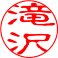 性　別男・女児童との続柄　父申請者（請求者）住　所　滝沢市☆☆-○○　滝沢市☆☆-○○　滝沢市☆☆-○○　滝沢市☆☆-○○連絡先(電話番号)０９０－▲▲▲▲―●●●●(電話番号)０９０－▲▲▲▲―●●●●申請者（請求者）職　業常勤・パート・自営業無職・その他（　　　　　）常勤・パート・自営業無職・その他（　　　　　）常勤・パート・自営業無職・その他（　　　　　）育児休業給付金（手当金）受給している　・　受給していない受給予定（　　年　　月　　日～　　　　　　　年　　月　　日）受給している　・　受給していない受給予定（　　年　　月　　日～　　　　　　　年　　月　　日）受給している　・　受給していない受給予定（　　年　　月　　日～　　　　　　　年　　月　　日）申請者（請求者）勤務先(名称)○○○○(名称)○○○○(名称)○○○○（電話番号）（勤務開始日）　令和□年　　□月　　○日（電話番号）（勤務開始日）　令和□年　　□月　　○日（電話番号）（勤務開始日）　令和□年　　□月　　○日（電話番号）（勤務開始日）　令和□年　　□月　　○日配偶者フリガナタキザワ　ハナコタキザワ　ハナコタキザワ　ハナコ生年月日昭和・平成 　□年　☆月　□日昭和・平成 　□年　☆月　□日昭和・平成 　□年　☆月　□日配偶者氏　名滝沢　花子滝沢　花子滝沢　花子性　別男・女児童との続柄母配偶者職　業常勤・パート・自営業無職・その他（　　　　　）常勤・パート・自営業無職・その他（　　　　　）常勤・パート・自営業無職・その他（　　　　　）育児休業給付金（手当金）受給している　・　受給していない受給予定（　　年　　月　　日～　　　　　　　年　　月　　日）受給している　・　受給していない受給予定（　　年　　月　　日～　　　　　　　年　　月　　日）受給している　・　受給していない受給予定（　　年　　月　　日～　　　　　　　年　　月　　日）配偶者勤務先(名称)(名称)(名称)（電話番号）（勤務開始日）　　　　年　　　　月　　　　日（電話番号）（勤務開始日）　　　　年　　　　月　　　　日（電話番号）（勤務開始日）　　　　年　　　　月　　　　日（電話番号）（勤務開始日）　　　　年　　　　月　　　　日配偶者住所　※申請者と異なる場合住所　※申請者と異なる場合児童フリガナタキザワ　ジロウタキザワ　ジロウ生年月日令和○年　○月　　○日令和○年　○月　　○日令和○年　○月　　○日児童氏　名滝沢　ジロウ滝沢　ジロウ性　別男・女出生順位第２子児童住所　※申請者と異なる場合住所　※申請者と異なる場合児童フリガナ生年月日      年　　 　月　　　　日      年　　 　月　　　　日      年　　 　月　　　　日児童氏　名性　別男・女出生順位児童住所　※申請者と異なる場合住所　※申請者と異なる場合７０，０００円（令和５年４月～　令和５年　１０月分）金融機関名□□銀行□□銀行□□銀行□□銀行□□銀行□□銀行□□銀行□□銀行□□銀行支店名支店名○○支店○○支店○○支店○○支店○○支店種別種別普通・当座普通・当座金融機関名金融機関コード金融機関コード金融機関コード０００００００支店コード支店コード９９９９９口座番号１２３４５５６７７名義人カナ名義人カナ名義人カナ名義人カナタキザワ　タロウタキザワ　タロウタキザワ　タロウタキザワ　タロウタキザワ　タロウタキザワ　タロウタキザワ　タロウ